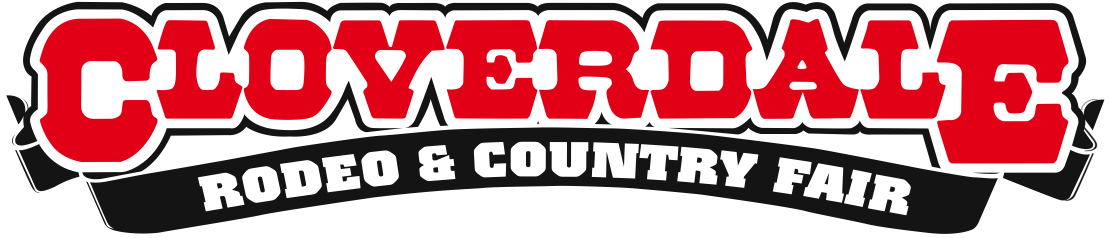 The 2013 Cloverdale Invitational Rodeo Welcomes Top Competitors Surrey, BC – The Cloverdale Invitational Rodeo is pleased to announce its selection of world-class competitors for the 2013 event. Recognized as one of the world’s top ten rodeos, this year’s event takes place during the 67th annual Cloverdale Rodeo and Country Fair, May 17-20, 2013 and features $328,000 worth of prize money. The Cloverdale Rodeo features a unique Rodeo event lineup with four competitive categories: Bareback, Bull Riding, Ladies Barrel Racing and Saddle Bronc.“This year’s combination of world-class athletes and eager young talent should provide an unforgettable rodeo experience,” said Penny Smythe, Cloverdale Rodeo Chairperson. “We are excited to welcome the best of the best in the sport of rodeo.”Competitors to watch for at the 2013 Cloverdale Rodeo include: Jessey Davis, ranked 8th in the 2012 ProRodeo World Standing for Bareback; Rylan Geiger, ranked second in the Canadian ProRodeo circuit for Saddle Bronc and a two-time Canadian Finals Rodeo qualifier; Ty Pozzobon, one of only two competitors from BC and the reigning 2012 Canadian Professional Bull Riders Champion and the 2012 Tour Finals Champion; and Lindsay Sears, the 2011 Wrangler National Finals Rodeo Champion and World Champion. Other competitors of note include reigning Cloverdale Rodeo Ladies Barrel Racing Champion Sydni Blanchard and reigning Cloverdale Rodeo Bull Riding Champion Travis Atkinson. Pool A Competitors:Pool B Competitors:The 2013 Cloverdale Rodeo and Country Fair will take place May 17-20, 2013 at the Cloverdale Fairgrounds. For more information visit www.cloverdalerodeo.com.About:The Cloverdale Rodeo and Exhibition Association is the non-profit organization that manages the world famous Cloverdale Rodeo & Country Fair held every year on the May long weekend at the Cloverdale Fairgrounds in Surrey, British Columbia. The Association is also responsible for the year-round management of the eight facilities on the Cloverdale Fairgrounds that host over 1,000 events annually, including trade shows, concerts, festivals, sporting events, horse and dog shows, swap meets, flea markets, weddings and meetings.For more information on the Association and the 67th annual Cloverdale Rodeo and the 125th Country Fair visit: www.cloverdalerodeo.com.-30-Media Inquiries:Laura Ballance						Carmen BennettCloverdale Rodeo and Country Fair			Cloverdale Rodeo and Country Fair	604-637-6646 (direct)					604-637-6651 (direct)604-771-5176 (cell)					604-762-2250 (cell)Laura@LBMG.ca					Carmenb@LBMG.caBareback:Bull Riding:Ladies Barrel Racing:Saddle Bronc: Bain, BrainAtkinson, TravisAnderson, LisaBerry, JimBunney, ClaytonBingham, TimBlanchard, SydniButterfield, LukeFord, HeathButtar, DakotaCsabay, NancyCrawley, JacobsGray, RyanByrne, TannerFleck, BritanyCorrington, TylerHavens, JasonMaier, ArdieLockhart, LisaCrowser, TroyLait, MattMaier, CoryMather, StephanieDiaz, IsaacLaValley, DustyMcBride, SkylerMcKenzie, RyleeGeiger, RylanPeters, BobbyPozzobon, TyMcLeod, RhondaJandreau, DawsonRatliffe, WinnRostockyj, CodyRoberts, CrannaJohnson, ChetSolberg, MichaelTurner, JodySchulze, KimKelts, SamTaypotat, TyTurner, StevenSears, LindsayKruse, JesseVold, JakeWoolsey, SteveThiessan, MelissaLowry, ClemBareback:Bull Riding:Ladies Barrel Racing:Saddle Bronc: Bowers, KyleBenton, TreyBessert, SammiAngland, CodyBreuer, TyBownds, ChandlerBuff, GayleneAtchison, TyBright, MattClearwater, TyByrne, LaurenBerg, JustinCannon, ClintEdge, DentonChurchill, TrulaGruel, ClayColletti, CaseyElliott, TagGarthwaite, KatieHarter, BradleyDavis, JessyFoltyn, ClaytonKnapp, CarolynnReal, JoaquinErickson, Chase Roundy, ChrisJames, LauraSchmidt, ChuckGunderson, JoeSamora, CodyKruse, LyndseySmith, TyrellHarris, ChrisStratton, TateLikely, TimmyTaton, CodyPhipps, DennyVotaw, BossSmith, SueThomson, ChadRiddle, CaineWelsh, BobbyTolbert, KelliThomson, KyleSmith, JaredWillis, TylerWalters, TheresaWright, Alex